Testing details added to testingWow you are looking now, enjoying a lotGood Girl Gone Bad: Reloaded is a reissue of Barbadian recording artistRihanna's third studio album Good Girl Gone Bad (2007). Released to mark the first anniversary of the original album, the album features three newly recorded songs and a DVD showing exclusive behind-the-scenes footage of her Good Girl Gone Bad Tour (2007–09). For the new material, she worked with past collaborators Ne-Yo,StarGate, and C. "Tricky" Stewart, as well as Brian Kennedy, Mark Endert, Mike Elizondo, Mark "Spike" Stent and Maroon 5. Good Girl Gone Bad: Reloadedreceived generally positive reviews from music critics, who praised the sound and production of the newly added material. Other critics felt that the album was not worthy for re-release with only three new songs. The album sold 63,000 copies in its first week and helped the original album peak at number seven on the US Billboard 200. The reissue charted in New Zealand, peaking at number four. The album was promoted with four singles, including the US number-one hits "Take a Bow" and "Disturbia". Rihanna also performed songs from the reissue on several television programs and award ceremonies including FNMTV and the 2008 MTV Video Music Awards. (Full article...)Rihanna began working on her third studio album Good Girl Gone Bad (2007) in late 2006 and by late February 2007, the album was almost complete. Most of its songs were recorded in Westlake Recording Studios in Los Angeles, California, parallel to the recording sessions for her second studio album, A Girl like Me (2006). For the album's production, she worked with some of the producers who were involved on her previous albums, includingEvan Rogers and Carl Sturken, Ne-Yo, J.R. Rotem, Sean Garrett, and Norwegian duo StarGate. Rihanna also collaborated with Timbaland andwill.i.am for the first time.[3] Following its release, Good Girl Gone Bad became a worldwide commercial success and reached number one on the UK Albums Chart and number two on the US Billboard 200.[4][5] It also received generally positive reviews from critics.[6] The album's lead single"Umbrella" became a commercial success and reached number one on over fifteen national singles charts, including the Billboard Hot 100, which it topped for seven consecutive weeks.[7]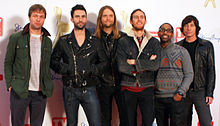 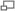 Good Girl Gone Bad: Reloaded features a collaboration with band Maroon 5.In early 2008, Rihanna unveiled a new song titled "Take a Bow",[8] which premiered on February 14, 2008 on the KIIS-FM radio show On Air with Ryan Seacrest.[9] MTV News reported that the track would serve as the lead single from Good Girl Gone Bad: Reloaded, a reissue of the original album to mark its first anniversary.[8] Rihanna further announced that apart from "Take a Bow", the expanded album would contain two more songs, one of which was a duet with American pop rock band Maroon 5, to supplement the original track listing.[10] Good Girl Gone Bad: Reloaded was first released digitally on June 2, 2008 in certain countries, including Australia,[11] Ireland,[12] New Zealand,[13] and the United Kingdom.[14] The album was released physically on June 13 in Germany.[15] On June 17, it was released in Canada,[16] the United Kingdom,[17] and the United States.[18] A DVD containing behind-the-scenes footage of Rihanna's Good Girl Gone Bad Tour (2007–09) was included in a special version launched in the US for a limited time.[19] Rihanna subsequently hosted a promotion party for Good Girl Gone Bad: Reloaded in New York City, which featured several celebrity guests, including LeToya Luckett, Teyana Taylor, and Wynter Gordon.[20]contain two more songs, one of which was a duet with American pop rock band Maroon 5, to supplement the original track listing.[10] Good Girl Gone Bad: Reloaded was first released digitally on June 2, 2008 in certain countries, including Australia,[11] Ireland,[12] New Zealand,[13] and the United Kingdom.[14] The album was released physically on June 13 in Germany.[15] On June 17, it was released in Canada,[16] the United Kingdom,[17] and the United States.[18] A DVD containing behind-the-scenes footage of Rihanna's Good Girl Gone Bad Tour (2007–09) was included in a special version launched in the US for a limited time.[19] Rihanna subsequently hosted a promotion party for Good Girl Gone Bad: Reloaded in New York City, which featured several celebrity guests, including LeToya Luckett, Teyana Taylor, and Wynter Gordon.[20]contain two more songs, one of which was a duet with American pop rock band Maroon 5, to supplement the original track listing.[10] Good Girl Gone Bad: Reloaded was first released digitally on June 2, 2008 in certain countries, including Australia,[11] Ireland,[12] New Zealand,[13] and the United Kingdom.[14] The album was released physically on June 13 in Germany.[15] On June 17, it was released in Canada,[16] the United Kingdom,[17] and the United States.[18] A DVD containing behind-the-scenes footage of Rihanna's Good Girl Gone Bad Tour (2007–09) was included in a special version launched in the US for a limited time.[19] Rihanna subsequently hosted a promotion party for Good Girl Gone Bad: Reloaded in New York City, which featured several celebrity guests, including LeToya Luckett, Teyana Taylor, and Wynter Gordon.[20]